Kaupapa Mahi Tahi ki te Whakawhanake Kaimahi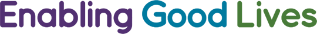 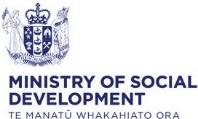 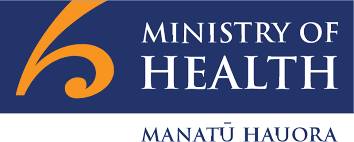 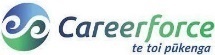 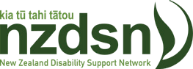 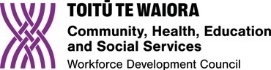 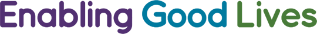 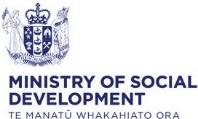 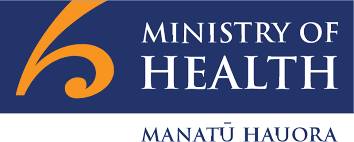 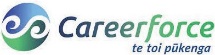 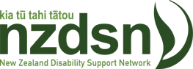 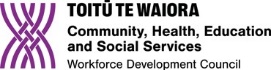 Mā te mahi tahi e puāwai ai te pito mata o ngā tāngata katoaHe mōhiohio takengaKua whakaritea e New Zealand Disability Support Network (NZDSN) he rārangi kaupapa whakawhanake kaimahi. Ko te whāinga ia,kia whakatikaina ngā take nui kua roa nei e whakararu ana i ngā ara whai tohu, inarā, ko te ihirangi whakarerekē, te tukutanga atu me te kounga anō hoki.He matea nui kia whai wāhi mai ngā kaimahi ki ngā ara whai tohu e hāngai pū ana ki ngā mātāpono o Enabling Good Lives, ka mutu, me kite te kounga o ngā akoranga me te kaha anō hoki o te āwhina atu i ngā ākonga e whai tohu ana. Ko te whāinga ia, me uara ēnei kaupapa e ngā tāngata whaikaha, e ngā whānau, e ngā kaiwhakawhiwhi mahi anō hoki ka whakamahia atu ai.I tēnei wā nei, kua mātua mai te arotahi ki te whakawhanaketanga o Enabling Good Lives - informed leadership development for service transformation ki ngā ratonga hauora katoa, me te waihanga anō hoki o ngā rauemi whakangungu kounga mā te marea whāioio huri noa.E whakaarohia ana, mā ēnei kaupapa pū e nui ake ai te tokomaha me te rangatiratanga o ngātāngata whaikaha me ngā whānau anō hoki e kaha āwhina ana i te whanaketanga me te tukutanga o ngā tohu me ngā rauemi whakangungu. He mea nui whakahirahira kia whakaatahia e ēnei kaupapa katoa ngā mātāpono o Enabling Good lIves, Te Tiriti o Waitangi, te whai whakaaro ki te mana taurite o ngā whānau Pasifika me te hauora anō hoki o ngā tāngata whaikaha.Whakatakoto kaupapaHe mea whakarite Te Kaupapa Mahi Tahi ki te Whakawhanake Kaimahi hei rōpū rangapū mō The National Enabling Good Lives Leadership Group rātou ko Te Manatū Hauora, ko Te Manatū Whakahiato Ora, ko Careerforce anō hoki.Kua whakapūmautia he rōpū whakatere e ārahia ana e ngā mema o NZDSN rātou ko te kāhui tuku pūtea (Te Manatū Hauora, Te Manatū Whakahiato Ora me Careerforce), ko Disabled Persons Assembly, ko People First, ko The National Enabling Good Lives Leadership Group, ko Whānau Ora Interface Group, koTe Ao Marama, ko Faiva ora, ko Unions, ko The Carers Alliance, ko The Family Alliance, ko Te Pūkenga, ko Toitū te Waiora (Workforce Development Council) anō hoki.Te hononga me te kupu tohutohu mō te whai wāhitanga mai o te iwi Māori, o ngā whānau Pasifika, o ngā tāngata whaikaha, o ngā whānau whānuianō hoki. Kua whai hononga atu ngā kaiwhakahaere o ēnei kaupapa ki ngā rangatira me ngā rōpū whaipānga kia mana ai te whai wāhitanga mai o te iwi Māori, o ngā whānau Pasifika, o ngā tāngata whaikaha, o ngā whānau whānui anō hoki. Mā taua āhuatanga, e hāngai tonu ai ngā kaupapa katoa ki Te Tiritio Waitangi, ki Enabling Good Live, ki te whai mana taurite anō hoki mō ngā whānau Pasifika.Ko te wawata ia, kia whakapūmautia te reo o te iwi Māori, o ngā whānau Pasifika, o ngā tāngata whaikaha, o ngā whānau whānui anō hoki ki ngā kaupapa katoa.Whai hono ki te reo motuhake: He mea nui kia whai wāhi mai ngā tāngata whaikaha, whānau whaikaha, aiga me ngā whānau whānui anō hoki ki ngā wāhanga katoa o ēnei kaupapa. E hiahia ana mātou ki te kōrero atu ki ēnei tāngata i te tuatahi kia mārama ai mātou ki ō rātou hiahia mō te āwhina a ngā kaimahi e āwhina atu ana i a rātou. E whai mārama atu ana mātou, kua ea rānei ō rātou hiahia, te ahurea Māori, te ahurea Pasifika me ngā mātāpono anō hoki o Enabling Good i ngā pūkenga o ngā tāngata katoa e āwhina atu ana ia rātou. E whakaarohia ana, mā ngā kōrero whakahoki nei e whakaaweawe te mahi hanga kiriata me te whakawhanaketanga o ngā tohu.Mā ngā rōpū whakahaere e whaimana ai ngā kōrero whakahoki me ngā pūkenga o ngā tāngata matatau ki ngā kaupapa katoa hei whakaea i ngā wawata mō ia kaupapa.He mea whakamana he tūranga kaiārahi takirua mō ia kaupapa, ka mutu ka whakaritea he tūranga hei kaiwhakarite matua mō ngā kaupapa katoa. Mā NZDSN e whakahaere.Whakaaturanga kaupapaKaupapa 1He whakahaere i te mahi tahi kia whakaahutia te marau mātauranga me ngā tauira tukutanga mō te tohu Health and Wellbeing taumata 2-4 e hāngai ana ki te whakawhanake kaimahi whaikaha. Me whai take ngā tohu ki te anamata o te ao whaikaha, me ngā mātāpono anō hoki o Enabling Good Lives.Ngā kaiwhakahaere: Grant Cleland and Cate Grace.Ngā putanga:Kua whai mana te whanaungatanga ki te hunga whaipāngaKua whakaaetia ngā marau mātauranga mō ia tohuKua whakaaetia ngā tauira tukutanga mō ia tohuWhāinga: Ka uaratia, ka tautokohia anō hoki ngā tohu ōrite ā-motu e ngā tāngata whaikaha, e ngā whānau, e ngā kaiwhakawhiwhi mahi, e ngā kaimahi whaikaha anō hoki.Kaupapa 2He whakahaere i te mahi tahi kia whakaahutia te wāhanga ako mō te mahi positive behaviour support specialist hei tāpiri atu ki te tohu Health and Wellbeing Diploma taumata 5.Ngā kaiwhakahaere: Gordon Boxall and Martyn Matthews.Ngā putanga:Kua whai mana ngā whanaungatanga ki te hunga whaipāngaKua whakaaetia ngā marau mātauranga mō ia tohuKua whakaaetia ngā tauira tukutanga mō ia tohuWhāinga: Ka uaratia, ka tautokohia anō hoki ngā tohu ōrite ā-motu e ngā tāngata whaikaha, e ngā whānau, e ngā kaiwhakawhiwhi mahi, e ngā kaimahi whaikaha anō hoki.Kei te hiahia rānei koe ki ngā mōhiohio anō mō ēnei kaupapa?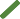 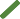 Mehemea, kei te hiahia koe ki te āwhina i ēnei kaupapa, whakapā mai.He pūkenga ōu?He mōhiotanga ki ngā akoranga hei tāpiri atu ki ngā tohuHe mōhiotanga ki ngā rauemi ko hei whakamahi mā mātouHe pūkenga koe ki ngā take neiHe pūkenga koe ki ngā mahi waihanga kiriataHe pūkenga koe ki te whakatauira atu i te whakamahinga o ngā mātāpono e kōrerohia nei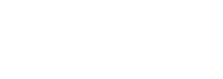 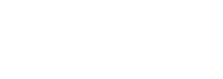 Ko ēnei ngā mōhiohio mō te whakapā mai ki ia Kaupapa
Taumata 2-4 Qualification Projects Grant Cleland  grant@creativesolutions.co.nz Cate Grace	cate@whānauwhanake.orgTaumata 5 Positive Behaviour Support QualificationGordon Boxall             gordon@weavingthreads.com Martyn Matthews     martyn.d.matthews@gmail.comVideo Training ProjectTony Mclean	tony.mclean@imaginebetter.co.nz Nicky Mayne  nickyshiree@gmail.comAmy Hogan	amyhogannz@gmail.comLeadership for Service Transformation ProgrammeJanelle Fisher	janelle.fisher@humanly.nzLisa Clausen	lisa.clausen@humanly.nzLogan Fisher-Murray	logan.fisher-murray@humanly.nzKaiwhakahaere matua:Garth Bennie	bennford@inspire.net.nznzdsn.org.nz